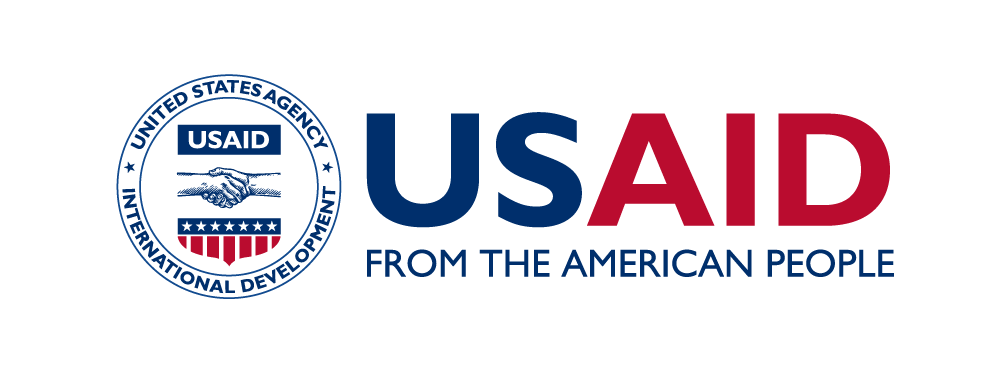 Công Cụ Lập Bản Đồ Các Bên Liên QuanHướng dẫn: Mục tiêu của bài tập này là tăng cường sự hiểu biết của quý vị về các bên liên quan trong tổ chức của quý vị và ảnh hưởng của các bên liên quan đó đối với việc triển khai thành công Kế Hoạch Hành Động Bình Đẳng Giới của quý vị. Làm việc với các đồng nghiệp của quý vị để hoàn thành mẫu Ma Trận Lập Bản Đồ Các Bên Liên Quan. Khi quý vị đã hoàn thành ma trận của mình, hãy trả lời câu hỏi sau vào khoảng trống được cung cấp bên dưới: Làm thế nào để quý vị cân bằng giữa nhu cầu và lợi ích của các bên liên quan khác nhau (bao gồm nhân viên, khách hàng, nhà quản lý, đối tác và gia đình nhân viên) trong tổ chức của quý vị. Công Cụ Lập Bản Đồ Các Bên Liên QuanCông Cụ Lập Bản Đồ Các Bên Liên QuanCông Cụ Lập Bản Đồ Các Bên Liên QuanCông Cụ Lập Bản Đồ Các Bên Liên QuanCông Cụ Lập Bản Đồ Các Bên Liên QuanBên Liên QuanSự Gắn Kết hoặc Vai Trò trong việc Thúc Đẩy Bình Đẳng Giới Trong Tổ ChứcMức Ảnh Hưởng đến Bình Đẳng Giới Trong Tổ Chức(Cao, Trung Bình, Thấp)Thái Độ Hướng Tới Bình Đẳng Giới(Tích Cực, Trung Lập, Tiêu Cực)Chiến Lược Gắn Kết